ASSOCIAÇÃO LONDRINA UNIDA PELO HOSPITAL UNIVERSITÁRIO                   TERMO DE ADESÃO AO TRABALHO VOLUNTÁRIO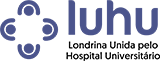 DADOS PESSOAIS1. Condições gerais1.1 O trabalho voluntário a ser desempenhado na instituição, de acordo com a Lei nº 9.608/98 de 18/02/1998, é atividade não remunerada e não gera vínculo empregatício nem funcional, ou quaisquer obrigações trabalhistas, previdenciárias ou afins.  Compete ao voluntário participar das atividades acordadas e cumprir com desempenho e interesse a atividade estabelecida. O desligamento do voluntário nas atividades da Instituição poderá ocorrer a qualquer momento, independente de aviso prévio ou qualquer outro meio, bastando apenas o desejo expresso de ambas as partes para o rompimento do presente acordo. Declaro estar ciente da Lei nº 9.608/98 - Lei do Voluntariado e de que cumprirei o regimento interno e/ou código de ética, e que aceito atuar como voluntário conforme este Termo de Adesão.2. Da proteção de dados pessoais2.1 Os dados que forem recolhidos através deste Termo serão tratados e conservados pela LUHU para efeitos de gestão, manutenção e desenvolvimento das atividades.2.2 No desenvolvimento de quaisquer atividades relacionadas à LUHU, as Partes observarão com retidão o regime legal da proteção de dados pessoais, empenhando-se em proceder a todo o tratamento de dados pessoais que venha a mostrar-se necessário ao desenvolvimento do Contrato no estrito e rigoroso cumprimento da Lei 13.709/18 – Lei Geral de Proteção de Dados.2.3 A LUHU não poderá utilizar essas informações em hipótese alguma para outras atividades, como por exemplo, não poderá utilizar em outras operações, compartilhar, transferir para terceiros e alienar.2.4 A LUHU deverá ainda, assegurar que os respectivos representantes, colaboradores, prestadores de serviços ou prepostos que venham a ter acesso a dados pessoais, cumpram as disposições legais aplicáveis em matéria de proteção de dados pessoais, não cedendo ou divulgando tais dados pessoais a terceiros, nem deles fazendo uso para quaisquer fins que não os estritamente consentidos pelos respetivos titulares.2.5 A LUHU, além dos dados coletados por meio deste Termo, dispõe da imagem dos colaboradores para fins de divulgação de eventos e atividades. 3. Do consentimento3.1 Ao assinar este Termo, o Voluntário concorda expressamente com a coleta e tratamento dos dados pessoais, bem como autoriza o uso de sua imagem para fins de divulgação e outras atividades relacionadas exclusivamente à LUHU.Londrina, _______ de _________________de ______________________________________________                  _________________________________________              Assinatura Voluntário			     Assinatura Responsável pela OrganizaçãoNome:Nome:Nome:Nome:Nome:Nome:Nome:Nome:Nome:Nome:Nome:Nome:Nome:Nome:Nome:Nome:Endereço:Endereço:Endereço:Endereço:Endereço:Endereço:Endereço:Endereço:Endereço:Endereço:Endereço:Endereço:Endereço:Endereço:Endereço:Endereço:Bairro:Bairro:Bairro:Bairro:Bairro:CEP:CEP:CEP:CEP:CEP:CEP:Telefone:Telefone:Telefone:Telefone:Telefone:E-mail:E-mail:E-mail:E-mail:E-mail:E-mail:E-mail:E-mail:E-mail:E-mail:E-mail:Facebook:Facebook:Facebook:Facebook:Facebook:Data Nascimento:Data Nascimento:Data Nascimento:Data Nascimento:Data Nascimento:RG:RG:RG:RG:RG:RG:CPF:CPF:CPF:CPF:CPF:Formação:Formação:Formação:Formação:Formação:Profissão:Profissão:Profissão:Profissão:Profissão:Atua na área:  Sim         NãoAtua na área:  Sim         NãoAtua na área:  Sim         NãoAtua na área:  Sim         NãoAtua na área:  Sim         NãoQual:Qual:Qual:Qual:Qual:Qual:Atividade a ser desenvolvida:Atividade a ser desenvolvida:Atividade a ser desenvolvida:Atividade a ser desenvolvida:Atividade a ser desenvolvida:Atividade a ser desenvolvida:Atividade a ser desenvolvida:Atividade a ser desenvolvida:Atividade a ser desenvolvida:Atividade a ser desenvolvida:Atividade a ser desenvolvida:Atividade a ser desenvolvida:Atividade a ser desenvolvida:Atividade a ser desenvolvida:Atividade a ser desenvolvida:Atividade a ser desenvolvida:Externo:Externo:Externo:Externo:Externo:Instituição:Instituição:Instituição:Instituição:Instituição:Instituição:Online:Online:Online:Online:Online:Dias:SegundaSegunda     Terça     Terça   Quarta   Quarta   Quinta   Quinta      Sexta      Sexta      SextaSábadoSábadoDomingoDomingoHorários:DeAtéDeAtéDeAté DeAté  DeAtéAtéDeAtéDeAté